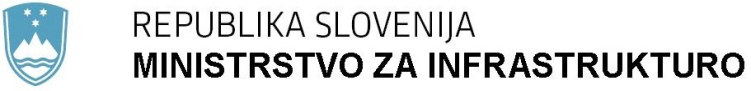      Langusova ulica 4, 1535 Ljubljana	T: 01 478 80 00	F: 01 478 81 39 	E: gp.mzi@gov.si	www.mzi.gov.siPrilogi:osnutek uredbeobrazložitevPRILOGA 1Na podlagi sedmega odstavka 21. člena Zakona o Vladi Republike Slovenije (Uradni list RS, št. 24/05 – uradno prečiščeno besedilo, 109/08, 38/10 – ZUKN, 8/12, 21/13 in 47/13 – ZDU-1G in 65/14) in v zvezi z 32.a členom Zakona o prevozih v cestnem prometu (Uradni list RS, št. 131/06, 5/07 – popr., 123/08, 28/10, 49/11 – ZUJF, 57/12 in 39/13) izdaja Vlada Republike SlovenijeUREDBOo izvajanju 6. člena Uredbe (ES) št. 1071/2009 o skupnih pravilih glede pogojev za opravljanje dejavnosti cestnega prevoznika člen(vsebina uredbe)S to uredbo se za izvajanje 6. člena Uredbe (ES) št. 1071/2009 Evropskega parlamenta in Sveta z dne 21. oktobra 2009 o skupnih pravilih glede pogojev za opravljanje dejavnosti cestnega prevoznika in o razveljavitvi Direktive Sveta 96/26/ES (UL L št. 300 z dne 14. 11. 2009, str. 51), zadnjič spremenjene z Uredbo Sveta (EU) št. 517/2013 z dne 13. maja 2013 o prilagoditvi nekaterih uredb ter odločb in sklepov na področjih prostega pretoka blaga, prostega gibanja oseb, prava družb, politike konkurence, kmetijstva, varnosti hrane, veterinarske in fitosanitarne politike, prometne politike, energetike, obdavčitve, statistike, vseevropskih omrežij, pravosodja in temeljnih pravic, pravice, svobode in varnosti, okolja, carinske unije, zunanjih odnosov, zunanje, varnostne in obrambne politike ter institucij zaradi pristopa Republike Hrvaške (UL L št. 158 z dne 10. 6. 2013, str. 1), (v nadaljnjem besedilu: Uredba 1071/2009/ES), določajo pogoji v zvezi z dobrim ugledom, izgubo in ponovno pridobitvijo dobrega ugleda, število hujših kršitev, katerih posledica je začasni ali trajni odvzem izvodov licence Skupnosti ali licence Skupnosti, kdaj se upravljavec prevozov razglasi za neprimernega in kdaj se spet šteje za primernega za opravljanje nalog upravljavca prevozov.člen(pomen izrazov)Izrazi, uporabljeni v tej uredbi, imajo enak pomen kakor v Uredbi 1071/2009/ES in v zakonu, ki ureja prevoze v cestnem prometu.člen(dober ugled)(1) Podjetje ali upravljavec prevoza nima dobrega ugleda, če je bil pravnomočno obsojen in še niso prenehale pravne posledice obsodbe za: a) kaznivo dejanje zoper gospodarstvo,b) kaznivo dejanje zoper pravni promet,c) kaznivo dejanje zoper človečnost,č) kaznivo dejanje zoper delovno razmerje in socialno varnost,d) kaznivo dejanje zoper varnost javnega prometa,e) kaznivo dejanje neupravičene proizvodnje in prometa s prepovedanimi drogami, nedovoljenimi snovmi v športu in predhodnimi sestavinami za izdelavo prepovedanih drog.(2) Dobrega ugleda tudi nima podjetje ali upravljavec prevoza, ki je bil v zadnjih dveh letih kaznovan za število hujših kršitev, določeno v prvem odstavku 7. člena te uredbe.člen(pisno opozorilo)(1) Hujše kršitve podjetja in upravljavca prevoza, ki se vpisujejo v nacionalni elektronski register prevoznikov, so določene v 16. členu Uredbe 1071/2009/ES.(2) Izdajatelj licence pošlje podjetju in upravljavcu prevoza v tem podjetju pisno opozorilo, če v dveh letih doseže število hujših kršitev, določenih v naslednji preglednici:člen(začasni odvzem izvodov licence)(1) Če podjetje v dveh letih preseže število hujših kršitev, določeno v preglednici iz drugega odstavka tega člena, izdajatelj licence začne postopek začasnega odvzema posameznih izvodov licence Skupnosti v skladu z zakonom, ki ureja prevoze v cestnem prometu. (2) Število hujših kršitev, ki imajo za posledico začasni odvzem posameznih izvodov licence Skupnosti, je določeno v naslednji preglednici:člen(začasni odvzem licence)(1) Če podjetje v dveh letih preseže število hujših kršitev, določeno v preglednici iz drugega odstavka tega člena, izdajatelj licence začne postopek začasnega odvzema licence Skupnosti v skladu z zakonom, ki ureja prevoze v cestnem prometu. (2) Število hujših kršitev, ki imajo za posledico začasni odvzem licence Skupnosti, je določeno v naslednji preglednici:člen(izguba dobrega ugleda podjetja ali upravljavca prevoza in neprimernost upravljavca prevozov)(1) Podjetje ali upravljavec prevoza izgubi dober ugled, če v dveh letih preseže število hujših kršitev, določeno v naslednji preglednici:(2) Podjetje ali upravljavec prevoza izgubi dober ugled tudi, če so v času, ko ima licenco Skupnosti za prevoz oseb ali blaga, oziroma v času, ko je upravljavec prevoza v prevoznem podjetju, izpolnjeni pogoji iz prvega odstavka 3. člena te uredbe.(3) Upravljavec prevoza izgubi dober ugled tudi, če podjetje, v katerem izvaja naloge upravljavca prevoza, izgubi dober ugled, ne glede na število podjetjih, v katerih je upravljavec prevoza. Če je v podjetju določenih več upravljavcev prevoza, izgubijo dober ugled vsi upravljavci prevozov, vpisani v nacionalni elektronski register prevoznikov iz 16. člena Uredbe 1071/2009/ES (v nadaljnjem besedilu: nacionalni elektronski register).(4) Ne glede na prejšnji odstavek upravljavec prevoza ne izgubi dobrega ugleda, če je v podjetju upravljavec prevoza manj kot eno leto, preden je podjetje izgubilo dober ugled.(5) Če dober ugled izgubi podjetje, izdajatelj licence začne postopek odvzema licence Skupnosti v skladu z zakonom, ki ureja prevoze v cestnem prometu. (6) Če dober ugled izgubi samo upravljavec prevoza, ga izdajatelj licence z odločbo razglasi za neprimernega in podjetju, v katerem opravlja naloge upravljavca prevoza, določi rok, v katerem mora določiti drugega upravljavca prevozov. Če podjetje tega v določenem roku ne stori, mu izdajatelj odvzame licenco.člen(ponovna pridobitev dobrega ugleda podjetja ali upravljavca prevoza in primernost upravljavca prevozov)(1) Podjetje ali upravljavec prevoza ponovno pridobi dober ugled, ko ima za zadnji dve leti v nacionalnem elektronskem registru evidentirano manjše število hujših kršitev, kot je določeno v prvem odstavku 7. člena te uredbe, ali ko prenehajo veljati pravne posledice obsodbe.(2) Upravljavec prevoza se šteje za neprimernega dve leti od pravnomočnosti odločbe iz šestega odstavka prejšnjega člena oziroma do prenehanja pravnih posledic obsodbe. Po tem roku še šteje, da je primeren za upravljavca prevoza, kar izdajatelj licence ugotovi z odločbo.(3) Ne glede na prejšnji odstavek upravljavec prevoza ponovno pridobi dober ugled in se šteje za primernega za opravljanje nalog upravljavca prevoza tudi, če po pravnomočnosti odločbe, s katero je bil razglašen za neprimernega, ponovno opravi preizkus znanja, določenega v 8. členu Uredbe 1071/2009/ES. Za primernega se šteje od datuma, ko je ponovno opravil izpit, vendar ne prej kot šest mesecev od pravnomočnosti odločbe, s katero je bil razglašen za neprimernega.(4) Prejšnji odstavek se ne uporablja, če je upravljavec prevoza izgubil dober ugled, ker je bil pravnomočno obsojen za kaznivo dejanje iz prvega odstavka 3. člena te uredbe.PREHODNA IN KONČNA DOLOČBAčlen(začetek štetja hujših kršitev)Za ukrepanje izdajatelja licence v skladu s to uredbo se štejejo hujše kršitve, ki so vpisane v nacionalni elektronski register prevoznikov po uveljavitvi te uredbe.člen(začetek veljavnosti)Ta uredba začne veljati petnajsti dan po objavi v Uradnem listu Republike Slovenije.Št.  007-348/2015/24Ljubljana, EVA 2015-2430-0081								Vlada Republike Slovenije 									                   dr. Miroslav Cerar							                     predsednik PRILOGA 2OBRAZLOŽITEVI. UVODPravna podlaga Pravna podlaga za sprejetje Uredbe o izvajanju 6. člena Uredbe (ES) št. 1071/2009 o skupnih pravilih glede pogojev za opravljanje dejavnosti cestnega prevoznika je sedmi odstavka 21. člena Zakona o Vladi Republike Slovenije (Uradni list RS, št. 24/05 – uradno prečiščeno besedilo, 109/08, 38/10 – ZUKN, 8/12, 21/13 in 47/13 – ZDU-1G), ki določa:Za izvrševanje predpisov Evropske unije vlada izdaja uredbe in druge akte iz svoje pristojnosti. Rok za izdajo predpisa, ki ga je določil zakon: /Splošna obrazložitev v zvezi s predlogom predpisa Uredba (ES) št. 1071/2009 o skupnih pravilih glede pogojev za opravljanje dejavnosti cestnega prevoznika določa pogoje, kdaj pravna ali fizična oseba, ki želi pridobiti dovoljenje za opravljanje dejavnosti cestnega prevoznika za izvajanje prevozov blaga ali oseb v cestnem prometu (v nadaljnjem besedilu: licenca Skupnosti), izpolnjuje pogoje za pridobitev licence Skupnosti. Eden od pogojev je, da imata podjetje in upravljavec prevozov v tem podjetju dober ugled. Uredba (ES) št. 1071/2009 določa, kdaj oseba (podjetje in upravljavec prevozov) nima dobrega ugleda. Predlagana uredba tako natančneje določa nekatere pogoje za presojanje, kdaj oseba izgubi dober ogled in tudi, kdaj in kako se začasno ali trajno odvzamejo izvodi licence Skupnosti ali licenca Skupnosti iz 32.a člena Zakona o prevozih v cestnem prometu. Določa se, kdaj se upravljavec prevozov razglasi za neprimernega in kdaj se upravljavec prevozov spet šteje za primernega za opravljanje nalog upravljavca prevozov. Dejansko predlagana uredba omogoča izvedbo Uredbe (ES) št. 1071/2009, saj natančno številčno določa, koliko prekrškov mora imeti oseba, da se lahko zoper njo ukrepa v skladu z evropsko uredbo.II. VSEBINSKA OBRAZLOŽITEV PREDLAGANIH REŠITEVUredba določa, kdaj se šteje, da podjetje oziroma upravljavec prevoza nima dobrega ugleda v primerih pravnomočnih obsodb in če še niso prenehale pravne posledice obsodbe za kaznivo dejanje s področij, ki jih določa uredba, v času pridobitve licence Skupnosti in tudi v času, ko oseba že ima licenco Skupnosti. Določen je tudi primer, če je v podjetju več upravljavcev, ki so vpisani v nacionalni elektronski register prevoznikov, da potem izgubijo dober ugled vsi upravljavci.Določeno je, kdaj izdajatelj licence razglasi upravljavca za neprimernega za izvajanje nalog upravljavca prevoza in kdaj oziroma pod katerimi pogoji dober ugled ponovno pridobi.Postavljen je sistem, kako število hujših kršitev podjetja oziroma upravljavca prevozov, ki so vpisane v nacionalni elektronski register prevoznikov, v odvisnosti od števila izdanih izvodov licence Skupnosti podjetju vpliva na postopke pisnih opozoril, začasnega odvzema posameznih izvodov licence Skupnosti, začasnega odvzema licence Skupnosti in odvzem licence Skupnosti, ki jih vodita izdajateljici licenc (Gospodarska zbornica Slovenije in Obrtno-podjetniška zbornica Slovenije). Številka:   007-348/2015/24Številka:   007-348/2015/24Številka:   007-348/2015/24Številka:   007-348/2015/24Številka:   007-348/2015/24Številka:   007-348/2015/24Številka:   007-348/2015/24Številka:   007-348/2015/24Številka:   007-348/2015/24Številka:   007-348/2015/24Številka:   007-348/2015/24Ljubljana, 22. december 2015Ljubljana, 22. december 2015Ljubljana, 22. december 2015Ljubljana, 22. december 2015Ljubljana, 22. december 2015Ljubljana, 22. december 2015Ljubljana, 22. december 2015Ljubljana, 22. december 2015Ljubljana, 22. december 2015Ljubljana, 22. december 2015Ljubljana, 22. december 2015EVA  2015-2430-0081EVA  2015-2430-0081EVA  2015-2430-0081EVA  2015-2430-0081EVA  2015-2430-0081EVA  2015-2430-0081EVA  2015-2430-0081EVA  2015-2430-0081EVA  2015-2430-0081EVA  2015-2430-0081EVA  2015-2430-0081GENERALNI SEKRETARIAT VLADE REPUBLIKE SLOVENIJEGp.gs@gov.siGENERALNI SEKRETARIAT VLADE REPUBLIKE SLOVENIJEGp.gs@gov.siGENERALNI SEKRETARIAT VLADE REPUBLIKE SLOVENIJEGp.gs@gov.siGENERALNI SEKRETARIAT VLADE REPUBLIKE SLOVENIJEGp.gs@gov.siGENERALNI SEKRETARIAT VLADE REPUBLIKE SLOVENIJEGp.gs@gov.siGENERALNI SEKRETARIAT VLADE REPUBLIKE SLOVENIJEGp.gs@gov.siGENERALNI SEKRETARIAT VLADE REPUBLIKE SLOVENIJEGp.gs@gov.siGENERALNI SEKRETARIAT VLADE REPUBLIKE SLOVENIJEGp.gs@gov.siGENERALNI SEKRETARIAT VLADE REPUBLIKE SLOVENIJEGp.gs@gov.siGENERALNI SEKRETARIAT VLADE REPUBLIKE SLOVENIJEGp.gs@gov.siGENERALNI SEKRETARIAT VLADE REPUBLIKE SLOVENIJEGp.gs@gov.siZADEVA: Uredba o izvajanju 6. člena Uredbe (ES) št. 1071/2009 o skupnih pravilih glede pogojev za opravljanje dejavnosti cestnega prevoznika – predlog za obravnavoZADEVA: Uredba o izvajanju 6. člena Uredbe (ES) št. 1071/2009 o skupnih pravilih glede pogojev za opravljanje dejavnosti cestnega prevoznika – predlog za obravnavoZADEVA: Uredba o izvajanju 6. člena Uredbe (ES) št. 1071/2009 o skupnih pravilih glede pogojev za opravljanje dejavnosti cestnega prevoznika – predlog za obravnavoZADEVA: Uredba o izvajanju 6. člena Uredbe (ES) št. 1071/2009 o skupnih pravilih glede pogojev za opravljanje dejavnosti cestnega prevoznika – predlog za obravnavoZADEVA: Uredba o izvajanju 6. člena Uredbe (ES) št. 1071/2009 o skupnih pravilih glede pogojev za opravljanje dejavnosti cestnega prevoznika – predlog za obravnavoZADEVA: Uredba o izvajanju 6. člena Uredbe (ES) št. 1071/2009 o skupnih pravilih glede pogojev za opravljanje dejavnosti cestnega prevoznika – predlog za obravnavoZADEVA: Uredba o izvajanju 6. člena Uredbe (ES) št. 1071/2009 o skupnih pravilih glede pogojev za opravljanje dejavnosti cestnega prevoznika – predlog za obravnavoZADEVA: Uredba o izvajanju 6. člena Uredbe (ES) št. 1071/2009 o skupnih pravilih glede pogojev za opravljanje dejavnosti cestnega prevoznika – predlog za obravnavoZADEVA: Uredba o izvajanju 6. člena Uredbe (ES) št. 1071/2009 o skupnih pravilih glede pogojev za opravljanje dejavnosti cestnega prevoznika – predlog za obravnavoZADEVA: Uredba o izvajanju 6. člena Uredbe (ES) št. 1071/2009 o skupnih pravilih glede pogojev za opravljanje dejavnosti cestnega prevoznika – predlog za obravnavoZADEVA: Uredba o izvajanju 6. člena Uredbe (ES) št. 1071/2009 o skupnih pravilih glede pogojev za opravljanje dejavnosti cestnega prevoznika – predlog za obravnavoZADEVA: Uredba o izvajanju 6. člena Uredbe (ES) št. 1071/2009 o skupnih pravilih glede pogojev za opravljanje dejavnosti cestnega prevoznika – predlog za obravnavo1. Predlog sklepov vlade1. Predlog sklepov vlade1. Predlog sklepov vlade1. Predlog sklepov vlade1. Predlog sklepov vlade1. Predlog sklepov vlade1. Predlog sklepov vlade1. Predlog sklepov vlade1. Predlog sklepov vlade1. Predlog sklepov vlade1. Predlog sklepov vlade1. Predlog sklepov vladeNa podlagi 21. člena Zakona o Vladi Republike Slovenije (Uradni list RS, št. 24/05 – uradno prečiščeno besedilo, 109/08, 38/10 – ZUKN, 8/12, 21/13, 47/13 – ZDU-1G in 65/14) je Vlada Republike Slovenije na ... seji dne ... pod točko … sprejela naslednji  SKLEPVlada Republike Slovenije je izdala Uredbo o izvajanju 6. člena Uredbe (ES) št. 1071/2009 o skupnih pravilih glede pogojev za opravljanje dejavnosti cestnega prevoznika in jo objavi v Uradnem listu Republike Slovenije.Mag. Darko KRAŠOVECGENERALNI SEKRETARPrejmejo:Ministrstvo za infrastrukturo, Služba Vlade RS za zakonodajo,Ministrstvo za finance,Ministrstvo za javno upravo,Ministrstvo za gospodarski razvoj in tehnologijo,Urad Vlade RS za komuniciranje,Gospodarska zbornica Slovenije,Obrtno-podjetniška zbornica Slovenije.Na podlagi 21. člena Zakona o Vladi Republike Slovenije (Uradni list RS, št. 24/05 – uradno prečiščeno besedilo, 109/08, 38/10 – ZUKN, 8/12, 21/13, 47/13 – ZDU-1G in 65/14) je Vlada Republike Slovenije na ... seji dne ... pod točko … sprejela naslednji  SKLEPVlada Republike Slovenije je izdala Uredbo o izvajanju 6. člena Uredbe (ES) št. 1071/2009 o skupnih pravilih glede pogojev za opravljanje dejavnosti cestnega prevoznika in jo objavi v Uradnem listu Republike Slovenije.Mag. Darko KRAŠOVECGENERALNI SEKRETARPrejmejo:Ministrstvo za infrastrukturo, Služba Vlade RS za zakonodajo,Ministrstvo za finance,Ministrstvo za javno upravo,Ministrstvo za gospodarski razvoj in tehnologijo,Urad Vlade RS za komuniciranje,Gospodarska zbornica Slovenije,Obrtno-podjetniška zbornica Slovenije.Na podlagi 21. člena Zakona o Vladi Republike Slovenije (Uradni list RS, št. 24/05 – uradno prečiščeno besedilo, 109/08, 38/10 – ZUKN, 8/12, 21/13, 47/13 – ZDU-1G in 65/14) je Vlada Republike Slovenije na ... seji dne ... pod točko … sprejela naslednji  SKLEPVlada Republike Slovenije je izdala Uredbo o izvajanju 6. člena Uredbe (ES) št. 1071/2009 o skupnih pravilih glede pogojev za opravljanje dejavnosti cestnega prevoznika in jo objavi v Uradnem listu Republike Slovenije.Mag. Darko KRAŠOVECGENERALNI SEKRETARPrejmejo:Ministrstvo za infrastrukturo, Služba Vlade RS za zakonodajo,Ministrstvo za finance,Ministrstvo za javno upravo,Ministrstvo za gospodarski razvoj in tehnologijo,Urad Vlade RS za komuniciranje,Gospodarska zbornica Slovenije,Obrtno-podjetniška zbornica Slovenije.Na podlagi 21. člena Zakona o Vladi Republike Slovenije (Uradni list RS, št. 24/05 – uradno prečiščeno besedilo, 109/08, 38/10 – ZUKN, 8/12, 21/13, 47/13 – ZDU-1G in 65/14) je Vlada Republike Slovenije na ... seji dne ... pod točko … sprejela naslednji  SKLEPVlada Republike Slovenije je izdala Uredbo o izvajanju 6. člena Uredbe (ES) št. 1071/2009 o skupnih pravilih glede pogojev za opravljanje dejavnosti cestnega prevoznika in jo objavi v Uradnem listu Republike Slovenije.Mag. Darko KRAŠOVECGENERALNI SEKRETARPrejmejo:Ministrstvo za infrastrukturo, Služba Vlade RS za zakonodajo,Ministrstvo za finance,Ministrstvo za javno upravo,Ministrstvo za gospodarski razvoj in tehnologijo,Urad Vlade RS za komuniciranje,Gospodarska zbornica Slovenije,Obrtno-podjetniška zbornica Slovenije.Na podlagi 21. člena Zakona o Vladi Republike Slovenije (Uradni list RS, št. 24/05 – uradno prečiščeno besedilo, 109/08, 38/10 – ZUKN, 8/12, 21/13, 47/13 – ZDU-1G in 65/14) je Vlada Republike Slovenije na ... seji dne ... pod točko … sprejela naslednji  SKLEPVlada Republike Slovenije je izdala Uredbo o izvajanju 6. člena Uredbe (ES) št. 1071/2009 o skupnih pravilih glede pogojev za opravljanje dejavnosti cestnega prevoznika in jo objavi v Uradnem listu Republike Slovenije.Mag. Darko KRAŠOVECGENERALNI SEKRETARPrejmejo:Ministrstvo za infrastrukturo, Služba Vlade RS za zakonodajo,Ministrstvo za finance,Ministrstvo za javno upravo,Ministrstvo za gospodarski razvoj in tehnologijo,Urad Vlade RS za komuniciranje,Gospodarska zbornica Slovenije,Obrtno-podjetniška zbornica Slovenije.Na podlagi 21. člena Zakona o Vladi Republike Slovenije (Uradni list RS, št. 24/05 – uradno prečiščeno besedilo, 109/08, 38/10 – ZUKN, 8/12, 21/13, 47/13 – ZDU-1G in 65/14) je Vlada Republike Slovenije na ... seji dne ... pod točko … sprejela naslednji  SKLEPVlada Republike Slovenije je izdala Uredbo o izvajanju 6. člena Uredbe (ES) št. 1071/2009 o skupnih pravilih glede pogojev za opravljanje dejavnosti cestnega prevoznika in jo objavi v Uradnem listu Republike Slovenije.Mag. Darko KRAŠOVECGENERALNI SEKRETARPrejmejo:Ministrstvo za infrastrukturo, Služba Vlade RS za zakonodajo,Ministrstvo za finance,Ministrstvo za javno upravo,Ministrstvo za gospodarski razvoj in tehnologijo,Urad Vlade RS za komuniciranje,Gospodarska zbornica Slovenije,Obrtno-podjetniška zbornica Slovenije.Na podlagi 21. člena Zakona o Vladi Republike Slovenije (Uradni list RS, št. 24/05 – uradno prečiščeno besedilo, 109/08, 38/10 – ZUKN, 8/12, 21/13, 47/13 – ZDU-1G in 65/14) je Vlada Republike Slovenije na ... seji dne ... pod točko … sprejela naslednji  SKLEPVlada Republike Slovenije je izdala Uredbo o izvajanju 6. člena Uredbe (ES) št. 1071/2009 o skupnih pravilih glede pogojev za opravljanje dejavnosti cestnega prevoznika in jo objavi v Uradnem listu Republike Slovenije.Mag. Darko KRAŠOVECGENERALNI SEKRETARPrejmejo:Ministrstvo za infrastrukturo, Služba Vlade RS za zakonodajo,Ministrstvo za finance,Ministrstvo za javno upravo,Ministrstvo za gospodarski razvoj in tehnologijo,Urad Vlade RS za komuniciranje,Gospodarska zbornica Slovenije,Obrtno-podjetniška zbornica Slovenije.Na podlagi 21. člena Zakona o Vladi Republike Slovenije (Uradni list RS, št. 24/05 – uradno prečiščeno besedilo, 109/08, 38/10 – ZUKN, 8/12, 21/13, 47/13 – ZDU-1G in 65/14) je Vlada Republike Slovenije na ... seji dne ... pod točko … sprejela naslednji  SKLEPVlada Republike Slovenije je izdala Uredbo o izvajanju 6. člena Uredbe (ES) št. 1071/2009 o skupnih pravilih glede pogojev za opravljanje dejavnosti cestnega prevoznika in jo objavi v Uradnem listu Republike Slovenije.Mag. Darko KRAŠOVECGENERALNI SEKRETARPrejmejo:Ministrstvo za infrastrukturo, Služba Vlade RS za zakonodajo,Ministrstvo za finance,Ministrstvo za javno upravo,Ministrstvo za gospodarski razvoj in tehnologijo,Urad Vlade RS za komuniciranje,Gospodarska zbornica Slovenije,Obrtno-podjetniška zbornica Slovenije.Na podlagi 21. člena Zakona o Vladi Republike Slovenije (Uradni list RS, št. 24/05 – uradno prečiščeno besedilo, 109/08, 38/10 – ZUKN, 8/12, 21/13, 47/13 – ZDU-1G in 65/14) je Vlada Republike Slovenije na ... seji dne ... pod točko … sprejela naslednji  SKLEPVlada Republike Slovenije je izdala Uredbo o izvajanju 6. člena Uredbe (ES) št. 1071/2009 o skupnih pravilih glede pogojev za opravljanje dejavnosti cestnega prevoznika in jo objavi v Uradnem listu Republike Slovenije.Mag. Darko KRAŠOVECGENERALNI SEKRETARPrejmejo:Ministrstvo za infrastrukturo, Služba Vlade RS za zakonodajo,Ministrstvo za finance,Ministrstvo za javno upravo,Ministrstvo za gospodarski razvoj in tehnologijo,Urad Vlade RS za komuniciranje,Gospodarska zbornica Slovenije,Obrtno-podjetniška zbornica Slovenije.Na podlagi 21. člena Zakona o Vladi Republike Slovenije (Uradni list RS, št. 24/05 – uradno prečiščeno besedilo, 109/08, 38/10 – ZUKN, 8/12, 21/13, 47/13 – ZDU-1G in 65/14) je Vlada Republike Slovenije na ... seji dne ... pod točko … sprejela naslednji  SKLEPVlada Republike Slovenije je izdala Uredbo o izvajanju 6. člena Uredbe (ES) št. 1071/2009 o skupnih pravilih glede pogojev za opravljanje dejavnosti cestnega prevoznika in jo objavi v Uradnem listu Republike Slovenije.Mag. Darko KRAŠOVECGENERALNI SEKRETARPrejmejo:Ministrstvo za infrastrukturo, Služba Vlade RS za zakonodajo,Ministrstvo za finance,Ministrstvo za javno upravo,Ministrstvo za gospodarski razvoj in tehnologijo,Urad Vlade RS za komuniciranje,Gospodarska zbornica Slovenije,Obrtno-podjetniška zbornica Slovenije.Na podlagi 21. člena Zakona o Vladi Republike Slovenije (Uradni list RS, št. 24/05 – uradno prečiščeno besedilo, 109/08, 38/10 – ZUKN, 8/12, 21/13, 47/13 – ZDU-1G in 65/14) je Vlada Republike Slovenije na ... seji dne ... pod točko … sprejela naslednji  SKLEPVlada Republike Slovenije je izdala Uredbo o izvajanju 6. člena Uredbe (ES) št. 1071/2009 o skupnih pravilih glede pogojev za opravljanje dejavnosti cestnega prevoznika in jo objavi v Uradnem listu Republike Slovenije.Mag. Darko KRAŠOVECGENERALNI SEKRETARPrejmejo:Ministrstvo za infrastrukturo, Služba Vlade RS za zakonodajo,Ministrstvo za finance,Ministrstvo za javno upravo,Ministrstvo za gospodarski razvoj in tehnologijo,Urad Vlade RS za komuniciranje,Gospodarska zbornica Slovenije,Obrtno-podjetniška zbornica Slovenije.Na podlagi 21. člena Zakona o Vladi Republike Slovenije (Uradni list RS, št. 24/05 – uradno prečiščeno besedilo, 109/08, 38/10 – ZUKN, 8/12, 21/13, 47/13 – ZDU-1G in 65/14) je Vlada Republike Slovenije na ... seji dne ... pod točko … sprejela naslednji  SKLEPVlada Republike Slovenije je izdala Uredbo o izvajanju 6. člena Uredbe (ES) št. 1071/2009 o skupnih pravilih glede pogojev za opravljanje dejavnosti cestnega prevoznika in jo objavi v Uradnem listu Republike Slovenije.Mag. Darko KRAŠOVECGENERALNI SEKRETARPrejmejo:Ministrstvo za infrastrukturo, Služba Vlade RS za zakonodajo,Ministrstvo za finance,Ministrstvo za javno upravo,Ministrstvo za gospodarski razvoj in tehnologijo,Urad Vlade RS za komuniciranje,Gospodarska zbornica Slovenije,Obrtno-podjetniška zbornica Slovenije.2. Predlog za obravnavo predloga zakona po nujnem ali skrajšanem postopku v državnem zboru z obrazložitvijo razlogov:2. Predlog za obravnavo predloga zakona po nujnem ali skrajšanem postopku v državnem zboru z obrazložitvijo razlogov:2. Predlog za obravnavo predloga zakona po nujnem ali skrajšanem postopku v državnem zboru z obrazložitvijo razlogov:2. Predlog za obravnavo predloga zakona po nujnem ali skrajšanem postopku v državnem zboru z obrazložitvijo razlogov:2. Predlog za obravnavo predloga zakona po nujnem ali skrajšanem postopku v državnem zboru z obrazložitvijo razlogov:2. Predlog za obravnavo predloga zakona po nujnem ali skrajšanem postopku v državnem zboru z obrazložitvijo razlogov:2. Predlog za obravnavo predloga zakona po nujnem ali skrajšanem postopku v državnem zboru z obrazložitvijo razlogov:2. Predlog za obravnavo predloga zakona po nujnem ali skrajšanem postopku v državnem zboru z obrazložitvijo razlogov:2. Predlog za obravnavo predloga zakona po nujnem ali skrajšanem postopku v državnem zboru z obrazložitvijo razlogov:2. Predlog za obravnavo predloga zakona po nujnem ali skrajšanem postopku v državnem zboru z obrazložitvijo razlogov:2. Predlog za obravnavo predloga zakona po nujnem ali skrajšanem postopku v državnem zboru z obrazložitvijo razlogov:2. Predlog za obravnavo predloga zakona po nujnem ali skrajšanem postopku v državnem zboru z obrazložitvijo razlogov:////////////3.a Osebe, odgovorne za strokovno pripravo in usklajenost gradiva:3.a Osebe, odgovorne za strokovno pripravo in usklajenost gradiva:3.a Osebe, odgovorne za strokovno pripravo in usklajenost gradiva:3.a Osebe, odgovorne za strokovno pripravo in usklajenost gradiva:3.a Osebe, odgovorne za strokovno pripravo in usklajenost gradiva:3.a Osebe, odgovorne za strokovno pripravo in usklajenost gradiva:3.a Osebe, odgovorne za strokovno pripravo in usklajenost gradiva:3.a Osebe, odgovorne za strokovno pripravo in usklajenost gradiva:3.a Osebe, odgovorne za strokovno pripravo in usklajenost gradiva:3.a Osebe, odgovorne za strokovno pripravo in usklajenost gradiva:3.a Osebe, odgovorne za strokovno pripravo in usklajenost gradiva:3.a Osebe, odgovorne za strokovno pripravo in usklajenost gradiva:dr. Peter Gašperšič, minister za infrastrukturomag. Mirko Komac, v. d. direktorja Direktorata za prometdr. Peter Gašperšič, minister za infrastrukturomag. Mirko Komac, v. d. direktorja Direktorata za prometdr. Peter Gašperšič, minister za infrastrukturomag. Mirko Komac, v. d. direktorja Direktorata za prometdr. Peter Gašperšič, minister za infrastrukturomag. Mirko Komac, v. d. direktorja Direktorata za prometdr. Peter Gašperšič, minister za infrastrukturomag. Mirko Komac, v. d. direktorja Direktorata za prometdr. Peter Gašperšič, minister za infrastrukturomag. Mirko Komac, v. d. direktorja Direktorata za prometdr. Peter Gašperšič, minister za infrastrukturomag. Mirko Komac, v. d. direktorja Direktorata za prometdr. Peter Gašperšič, minister za infrastrukturomag. Mirko Komac, v. d. direktorja Direktorata za prometdr. Peter Gašperšič, minister za infrastrukturomag. Mirko Komac, v. d. direktorja Direktorata za prometdr. Peter Gašperšič, minister za infrastrukturomag. Mirko Komac, v. d. direktorja Direktorata za prometdr. Peter Gašperšič, minister za infrastrukturomag. Mirko Komac, v. d. direktorja Direktorata za prometdr. Peter Gašperšič, minister za infrastrukturomag. Mirko Komac, v. d. direktorja Direktorata za promet3.b Zunanji strokovnjaki, ki so sodelovali pri pripravi dela ali celotnega gradiva:3.b Zunanji strokovnjaki, ki so sodelovali pri pripravi dela ali celotnega gradiva:3.b Zunanji strokovnjaki, ki so sodelovali pri pripravi dela ali celotnega gradiva:3.b Zunanji strokovnjaki, ki so sodelovali pri pripravi dela ali celotnega gradiva:3.b Zunanji strokovnjaki, ki so sodelovali pri pripravi dela ali celotnega gradiva:3.b Zunanji strokovnjaki, ki so sodelovali pri pripravi dela ali celotnega gradiva:3.b Zunanji strokovnjaki, ki so sodelovali pri pripravi dela ali celotnega gradiva:3.b Zunanji strokovnjaki, ki so sodelovali pri pripravi dela ali celotnega gradiva:3.b Zunanji strokovnjaki, ki so sodelovali pri pripravi dela ali celotnega gradiva:3.b Zunanji strokovnjaki, ki so sodelovali pri pripravi dela ali celotnega gradiva:3.b Zunanji strokovnjaki, ki so sodelovali pri pripravi dela ali celotnega gradiva:3.b Zunanji strokovnjaki, ki so sodelovali pri pripravi dela ali celotnega gradiva:////////////4. Predstavniki vlade, ki bodo sodelovali pri delu državnega zbora:4. Predstavniki vlade, ki bodo sodelovali pri delu državnega zbora:4. Predstavniki vlade, ki bodo sodelovali pri delu državnega zbora:4. Predstavniki vlade, ki bodo sodelovali pri delu državnega zbora:4. Predstavniki vlade, ki bodo sodelovali pri delu državnega zbora:4. Predstavniki vlade, ki bodo sodelovali pri delu državnega zbora:4. Predstavniki vlade, ki bodo sodelovali pri delu državnega zbora:4. Predstavniki vlade, ki bodo sodelovali pri delu državnega zbora:4. Predstavniki vlade, ki bodo sodelovali pri delu državnega zbora:4. Predstavniki vlade, ki bodo sodelovali pri delu državnega zbora:4. Predstavniki vlade, ki bodo sodelovali pri delu državnega zbora:4. Predstavniki vlade, ki bodo sodelovali pri delu državnega zbora:////////////5. Kratek povzetek gradiva:5. Kratek povzetek gradiva:5. Kratek povzetek gradiva:5. Kratek povzetek gradiva:5. Kratek povzetek gradiva:5. Kratek povzetek gradiva:5. Kratek povzetek gradiva:5. Kratek povzetek gradiva:5. Kratek povzetek gradiva:5. Kratek povzetek gradiva:5. Kratek povzetek gradiva:5. Kratek povzetek gradiva:6. Presoja posledic za:6. Presoja posledic za:6. Presoja posledic za:6. Presoja posledic za:6. Presoja posledic za:6. Presoja posledic za:6. Presoja posledic za:6. Presoja posledic za:6. Presoja posledic za:6. Presoja posledic za:6. Presoja posledic za:6. Presoja posledic za:a)javnofinančna sredstva nad 40.000 EUR v tekočem in naslednjih treh letihjavnofinančna sredstva nad 40.000 EUR v tekočem in naslednjih treh letihjavnofinančna sredstva nad 40.000 EUR v tekočem in naslednjih treh letihjavnofinančna sredstva nad 40.000 EUR v tekočem in naslednjih treh letihjavnofinančna sredstva nad 40.000 EUR v tekočem in naslednjih treh letihjavnofinančna sredstva nad 40.000 EUR v tekočem in naslednjih treh letihjavnofinančna sredstva nad 40.000 EUR v tekočem in naslednjih treh letihjavnofinančna sredstva nad 40.000 EUR v tekočem in naslednjih treh letihDA/NEDA/NEDA/NEb)usklajenost slovenskega pravnega reda s pravnim redom Evropske unijeusklajenost slovenskega pravnega reda s pravnim redom Evropske unijeusklajenost slovenskega pravnega reda s pravnim redom Evropske unijeusklajenost slovenskega pravnega reda s pravnim redom Evropske unijeusklajenost slovenskega pravnega reda s pravnim redom Evropske unijeusklajenost slovenskega pravnega reda s pravnim redom Evropske unijeusklajenost slovenskega pravnega reda s pravnim redom Evropske unijeusklajenost slovenskega pravnega reda s pravnim redom Evropske unijeDA/NEDA/NEDA/NEc)administrativne poslediceadministrativne poslediceadministrativne poslediceadministrativne poslediceadministrativne poslediceadministrativne poslediceadministrativne poslediceadministrativne poslediceDA/NEDA/NEDA/NEč)gospodarstvo, zlasti mala in srednja podjetja ter konkurenčnost podjetijgospodarstvo, zlasti mala in srednja podjetja ter konkurenčnost podjetijgospodarstvo, zlasti mala in srednja podjetja ter konkurenčnost podjetijgospodarstvo, zlasti mala in srednja podjetja ter konkurenčnost podjetijgospodarstvo, zlasti mala in srednja podjetja ter konkurenčnost podjetijgospodarstvo, zlasti mala in srednja podjetja ter konkurenčnost podjetijgospodarstvo, zlasti mala in srednja podjetja ter konkurenčnost podjetijgospodarstvo, zlasti mala in srednja podjetja ter konkurenčnost podjetijDA/NEDA/NEDA/NEd)okolje, vključno s prostorskimi in varstvenimi vidikiokolje, vključno s prostorskimi in varstvenimi vidikiokolje, vključno s prostorskimi in varstvenimi vidikiokolje, vključno s prostorskimi in varstvenimi vidikiokolje, vključno s prostorskimi in varstvenimi vidikiokolje, vključno s prostorskimi in varstvenimi vidikiokolje, vključno s prostorskimi in varstvenimi vidikiokolje, vključno s prostorskimi in varstvenimi vidikiDA/NEDA/NEDA/NEe)socialno področjesocialno področjesocialno področjesocialno področjesocialno področjesocialno področjesocialno področjesocialno področjeDA/NEDA/NEDA/NEf)dokumente razvojnega načrtovanja:nacionalne dokumente razvojnega načrtovanjarazvojne politike na ravni programov po strukturi razvojne klasifikacije programskega proračunarazvojne dokumente Evropske unije in mednarodnih organizacijdokumente razvojnega načrtovanja:nacionalne dokumente razvojnega načrtovanjarazvojne politike na ravni programov po strukturi razvojne klasifikacije programskega proračunarazvojne dokumente Evropske unije in mednarodnih organizacijdokumente razvojnega načrtovanja:nacionalne dokumente razvojnega načrtovanjarazvojne politike na ravni programov po strukturi razvojne klasifikacije programskega proračunarazvojne dokumente Evropske unije in mednarodnih organizacijdokumente razvojnega načrtovanja:nacionalne dokumente razvojnega načrtovanjarazvojne politike na ravni programov po strukturi razvojne klasifikacije programskega proračunarazvojne dokumente Evropske unije in mednarodnih organizacijdokumente razvojnega načrtovanja:nacionalne dokumente razvojnega načrtovanjarazvojne politike na ravni programov po strukturi razvojne klasifikacije programskega proračunarazvojne dokumente Evropske unije in mednarodnih organizacijdokumente razvojnega načrtovanja:nacionalne dokumente razvojnega načrtovanjarazvojne politike na ravni programov po strukturi razvojne klasifikacije programskega proračunarazvojne dokumente Evropske unije in mednarodnih organizacijdokumente razvojnega načrtovanja:nacionalne dokumente razvojnega načrtovanjarazvojne politike na ravni programov po strukturi razvojne klasifikacije programskega proračunarazvojne dokumente Evropske unije in mednarodnih organizacijdokumente razvojnega načrtovanja:nacionalne dokumente razvojnega načrtovanjarazvojne politike na ravni programov po strukturi razvojne klasifikacije programskega proračunarazvojne dokumente Evropske unije in mednarodnih organizacijDA/NEDA/NEDA/NE7.a Predstavitev ocene finančnih posledic nad 40.000 EUR:7.a Predstavitev ocene finančnih posledic nad 40.000 EUR:7.a Predstavitev ocene finančnih posledic nad 40.000 EUR:7.a Predstavitev ocene finančnih posledic nad 40.000 EUR:7.a Predstavitev ocene finančnih posledic nad 40.000 EUR:7.a Predstavitev ocene finančnih posledic nad 40.000 EUR:7.a Predstavitev ocene finančnih posledic nad 40.000 EUR:7.a Predstavitev ocene finančnih posledic nad 40.000 EUR:7.a Predstavitev ocene finančnih posledic nad 40.000 EUR:7.a Predstavitev ocene finančnih posledic nad 40.000 EUR:7.a Predstavitev ocene finančnih posledic nad 40.000 EUR:7.a Predstavitev ocene finančnih posledic nad 40.000 EUR:I. Ocena finančnih posledic, ki niso načrtovane v sprejetem proračunuI. Ocena finančnih posledic, ki niso načrtovane v sprejetem proračunuI. Ocena finančnih posledic, ki niso načrtovane v sprejetem proračunuI. Ocena finančnih posledic, ki niso načrtovane v sprejetem proračunuI. Ocena finančnih posledic, ki niso načrtovane v sprejetem proračunuI. Ocena finančnih posledic, ki niso načrtovane v sprejetem proračunuI. Ocena finančnih posledic, ki niso načrtovane v sprejetem proračunuI. Ocena finančnih posledic, ki niso načrtovane v sprejetem proračunuI. Ocena finančnih posledic, ki niso načrtovane v sprejetem proračunuI. Ocena finančnih posledic, ki niso načrtovane v sprejetem proračunuI. Ocena finančnih posledic, ki niso načrtovane v sprejetem proračunuI. Ocena finančnih posledic, ki niso načrtovane v sprejetem proračunuTekoče leto (t)Tekoče leto (t)t + 1t + 2t + 2t + 2t + 2t + 3t + 3Predvideno povečanje (+) ali zmanjšanje (–) prihodkov državnega proračuna Predvideno povečanje (+) ali zmanjšanje (–) prihodkov državnega proračuna Predvideno povečanje (+) ali zmanjšanje (–) prihodkov državnega proračuna Predvideno povečanje (+) ali zmanjšanje (–) prihodkov občinskih proračunov Predvideno povečanje (+) ali zmanjšanje (–) prihodkov občinskih proračunov Predvideno povečanje (+) ali zmanjšanje (–) prihodkov občinskih proračunov Predvideno povečanje (+) ali zmanjšanje (–) odhodkov državnega proračuna Predvideno povečanje (+) ali zmanjšanje (–) odhodkov državnega proračuna Predvideno povečanje (+) ali zmanjšanje (–) odhodkov državnega proračuna Predvideno povečanje (+) ali zmanjšanje (–) odhodkov občinskih proračunovPredvideno povečanje (+) ali zmanjšanje (–) odhodkov občinskih proračunovPredvideno povečanje (+) ali zmanjšanje (–) odhodkov občinskih proračunovPredvideno povečanje (+) ali zmanjšanje (–) obveznosti za druga javnofinančna sredstvaPredvideno povečanje (+) ali zmanjšanje (–) obveznosti za druga javnofinančna sredstvaPredvideno povečanje (+) ali zmanjšanje (–) obveznosti za druga javnofinančna sredstvaII. Finančne posledice za državni proračunII. Finančne posledice za državni proračunII. Finančne posledice za državni proračunII. Finančne posledice za državni proračunII. Finančne posledice za državni proračunII. Finančne posledice za državni proračunII. Finančne posledice za državni proračunII. Finančne posledice za državni proračunII. Finančne posledice za državni proračunII. Finančne posledice za državni proračunII. Finančne posledice za državni proračunII. Finančne posledice za državni proračunII.a Pravice porabe za izvedbo predlaganih rešitev so zagotovljene:II.a Pravice porabe za izvedbo predlaganih rešitev so zagotovljene:II.a Pravice porabe za izvedbo predlaganih rešitev so zagotovljene:II.a Pravice porabe za izvedbo predlaganih rešitev so zagotovljene:II.a Pravice porabe za izvedbo predlaganih rešitev so zagotovljene:II.a Pravice porabe za izvedbo predlaganih rešitev so zagotovljene:II.a Pravice porabe za izvedbo predlaganih rešitev so zagotovljene:II.a Pravice porabe za izvedbo predlaganih rešitev so zagotovljene:II.a Pravice porabe za izvedbo predlaganih rešitev so zagotovljene:II.a Pravice porabe za izvedbo predlaganih rešitev so zagotovljene:II.a Pravice porabe za izvedbo predlaganih rešitev so zagotovljene:II.a Pravice porabe za izvedbo predlaganih rešitev so zagotovljene:Ime proračunskega uporabnika Ime proračunskega uporabnika Šifra in naziv ukrepa, projektaŠifra in naziv ukrepa, projektaŠifra in naziv proračunske postavkeŠifra in naziv proračunske postavkeZnesek za tekoče leto (t)Znesek za tekoče leto (t)Znesek za tekoče leto (t)Znesek za tekoče leto (t)Znesek za t + 1Znesek za t + 1SKUPAJSKUPAJSKUPAJSKUPAJSKUPAJSKUPAJII.b Manjkajoče pravice porabe bodo zagotovljene s prerazporeditvijo:II.b Manjkajoče pravice porabe bodo zagotovljene s prerazporeditvijo:II.b Manjkajoče pravice porabe bodo zagotovljene s prerazporeditvijo:II.b Manjkajoče pravice porabe bodo zagotovljene s prerazporeditvijo:II.b Manjkajoče pravice porabe bodo zagotovljene s prerazporeditvijo:II.b Manjkajoče pravice porabe bodo zagotovljene s prerazporeditvijo:II.b Manjkajoče pravice porabe bodo zagotovljene s prerazporeditvijo:II.b Manjkajoče pravice porabe bodo zagotovljene s prerazporeditvijo:II.b Manjkajoče pravice porabe bodo zagotovljene s prerazporeditvijo:II.b Manjkajoče pravice porabe bodo zagotovljene s prerazporeditvijo:II.b Manjkajoče pravice porabe bodo zagotovljene s prerazporeditvijo:II.b Manjkajoče pravice porabe bodo zagotovljene s prerazporeditvijo:Ime proračunskega uporabnika Ime proračunskega uporabnika Šifra in naziv ukrepa, projektaŠifra in naziv ukrepa, projektaŠifra in naziv proračunske postavke Šifra in naziv proračunske postavke Znesek za tekoče leto (t)Znesek za tekoče leto (t)Znesek za tekoče leto (t)Znesek za tekoče leto (t)Znesek za t + 1 Znesek za t + 1 SKUPAJSKUPAJSKUPAJSKUPAJSKUPAJSKUPAJII.c Načrtovana nadomestitev zmanjšanih prihodkov in povečanih odhodkov proračuna:II.c Načrtovana nadomestitev zmanjšanih prihodkov in povečanih odhodkov proračuna:II.c Načrtovana nadomestitev zmanjšanih prihodkov in povečanih odhodkov proračuna:II.c Načrtovana nadomestitev zmanjšanih prihodkov in povečanih odhodkov proračuna:II.c Načrtovana nadomestitev zmanjšanih prihodkov in povečanih odhodkov proračuna:II.c Načrtovana nadomestitev zmanjšanih prihodkov in povečanih odhodkov proračuna:II.c Načrtovana nadomestitev zmanjšanih prihodkov in povečanih odhodkov proračuna:II.c Načrtovana nadomestitev zmanjšanih prihodkov in povečanih odhodkov proračuna:II.c Načrtovana nadomestitev zmanjšanih prihodkov in povečanih odhodkov proračuna:II.c Načrtovana nadomestitev zmanjšanih prihodkov in povečanih odhodkov proračuna:II.c Načrtovana nadomestitev zmanjšanih prihodkov in povečanih odhodkov proračuna:II.c Načrtovana nadomestitev zmanjšanih prihodkov in povečanih odhodkov proračuna:Novi prihodkiNovi prihodkiNovi prihodkiNovi prihodkiZnesek za tekoče leto (t)Znesek za tekoče leto (t)Znesek za tekoče leto (t)Znesek za t + 1Znesek za t + 1Znesek za t + 1Znesek za t + 1Znesek za t + 1SKUPAJSKUPAJSKUPAJSKUPAJOBRAZLOŽITEV:Ocena finančnih posledic, ki niso načrtovane v sprejetem proračunuFinančne posledice za državni proračunII.a Pravice porabe za izvedbo predlaganih rešitev so zagotovljene:II.b Manjkajoče pravice porabe bodo zagotovljene s prerazporeditvijo:II.c Načrtovana nadomestitev zmanjšanih prihodkov in povečanih odhodkov proračuna:OBRAZLOŽITEV:Ocena finančnih posledic, ki niso načrtovane v sprejetem proračunuFinančne posledice za državni proračunII.a Pravice porabe za izvedbo predlaganih rešitev so zagotovljene:II.b Manjkajoče pravice porabe bodo zagotovljene s prerazporeditvijo:II.c Načrtovana nadomestitev zmanjšanih prihodkov in povečanih odhodkov proračuna:OBRAZLOŽITEV:Ocena finančnih posledic, ki niso načrtovane v sprejetem proračunuFinančne posledice za državni proračunII.a Pravice porabe za izvedbo predlaganih rešitev so zagotovljene:II.b Manjkajoče pravice porabe bodo zagotovljene s prerazporeditvijo:II.c Načrtovana nadomestitev zmanjšanih prihodkov in povečanih odhodkov proračuna:OBRAZLOŽITEV:Ocena finančnih posledic, ki niso načrtovane v sprejetem proračunuFinančne posledice za državni proračunII.a Pravice porabe za izvedbo predlaganih rešitev so zagotovljene:II.b Manjkajoče pravice porabe bodo zagotovljene s prerazporeditvijo:II.c Načrtovana nadomestitev zmanjšanih prihodkov in povečanih odhodkov proračuna:OBRAZLOŽITEV:Ocena finančnih posledic, ki niso načrtovane v sprejetem proračunuFinančne posledice za državni proračunII.a Pravice porabe za izvedbo predlaganih rešitev so zagotovljene:II.b Manjkajoče pravice porabe bodo zagotovljene s prerazporeditvijo:II.c Načrtovana nadomestitev zmanjšanih prihodkov in povečanih odhodkov proračuna:OBRAZLOŽITEV:Ocena finančnih posledic, ki niso načrtovane v sprejetem proračunuFinančne posledice za državni proračunII.a Pravice porabe za izvedbo predlaganih rešitev so zagotovljene:II.b Manjkajoče pravice porabe bodo zagotovljene s prerazporeditvijo:II.c Načrtovana nadomestitev zmanjšanih prihodkov in povečanih odhodkov proračuna:OBRAZLOŽITEV:Ocena finančnih posledic, ki niso načrtovane v sprejetem proračunuFinančne posledice za državni proračunII.a Pravice porabe za izvedbo predlaganih rešitev so zagotovljene:II.b Manjkajoče pravice porabe bodo zagotovljene s prerazporeditvijo:II.c Načrtovana nadomestitev zmanjšanih prihodkov in povečanih odhodkov proračuna:OBRAZLOŽITEV:Ocena finančnih posledic, ki niso načrtovane v sprejetem proračunuFinančne posledice za državni proračunII.a Pravice porabe za izvedbo predlaganih rešitev so zagotovljene:II.b Manjkajoče pravice porabe bodo zagotovljene s prerazporeditvijo:II.c Načrtovana nadomestitev zmanjšanih prihodkov in povečanih odhodkov proračuna:OBRAZLOŽITEV:Ocena finančnih posledic, ki niso načrtovane v sprejetem proračunuFinančne posledice za državni proračunII.a Pravice porabe za izvedbo predlaganih rešitev so zagotovljene:II.b Manjkajoče pravice porabe bodo zagotovljene s prerazporeditvijo:II.c Načrtovana nadomestitev zmanjšanih prihodkov in povečanih odhodkov proračuna:OBRAZLOŽITEV:Ocena finančnih posledic, ki niso načrtovane v sprejetem proračunuFinančne posledice za državni proračunII.a Pravice porabe za izvedbo predlaganih rešitev so zagotovljene:II.b Manjkajoče pravice porabe bodo zagotovljene s prerazporeditvijo:II.c Načrtovana nadomestitev zmanjšanih prihodkov in povečanih odhodkov proračuna:OBRAZLOŽITEV:Ocena finančnih posledic, ki niso načrtovane v sprejetem proračunuFinančne posledice za državni proračunII.a Pravice porabe za izvedbo predlaganih rešitev so zagotovljene:II.b Manjkajoče pravice porabe bodo zagotovljene s prerazporeditvijo:II.c Načrtovana nadomestitev zmanjšanih prihodkov in povečanih odhodkov proračuna:OBRAZLOŽITEV:Ocena finančnih posledic, ki niso načrtovane v sprejetem proračunuFinančne posledice za državni proračunII.a Pravice porabe za izvedbo predlaganih rešitev so zagotovljene:II.b Manjkajoče pravice porabe bodo zagotovljene s prerazporeditvijo:II.c Načrtovana nadomestitev zmanjšanih prihodkov in povečanih odhodkov proračuna:7.b Predstavitev ocene finančnih posledic pod 40.000 EUR:Z izvajanjem uredbe se bo predvidoma povečal obseg izdajanja odločb za začasni odvzem posameznih izvodov licence Skupnosti, začasni odvzem licence Skupnosti in odvzem licence Skupnosti, ki jih na podlagi Zakona o prevozih v cestnem prometu izdajata Gospodarska zbornica Slovenije in Obrtno-podjetniška zbornica Slovenije. To pa ne vpliva na proračun države, saj izdajateljici licenc povečan obseg dela krijeta iz sredstev, ki jih pridobita oziroma zaračunata pri izdaji licenc in izvodov licenc.7.b Predstavitev ocene finančnih posledic pod 40.000 EUR:Z izvajanjem uredbe se bo predvidoma povečal obseg izdajanja odločb za začasni odvzem posameznih izvodov licence Skupnosti, začasni odvzem licence Skupnosti in odvzem licence Skupnosti, ki jih na podlagi Zakona o prevozih v cestnem prometu izdajata Gospodarska zbornica Slovenije in Obrtno-podjetniška zbornica Slovenije. To pa ne vpliva na proračun države, saj izdajateljici licenc povečan obseg dela krijeta iz sredstev, ki jih pridobita oziroma zaračunata pri izdaji licenc in izvodov licenc.7.b Predstavitev ocene finančnih posledic pod 40.000 EUR:Z izvajanjem uredbe se bo predvidoma povečal obseg izdajanja odločb za začasni odvzem posameznih izvodov licence Skupnosti, začasni odvzem licence Skupnosti in odvzem licence Skupnosti, ki jih na podlagi Zakona o prevozih v cestnem prometu izdajata Gospodarska zbornica Slovenije in Obrtno-podjetniška zbornica Slovenije. To pa ne vpliva na proračun države, saj izdajateljici licenc povečan obseg dela krijeta iz sredstev, ki jih pridobita oziroma zaračunata pri izdaji licenc in izvodov licenc.7.b Predstavitev ocene finančnih posledic pod 40.000 EUR:Z izvajanjem uredbe se bo predvidoma povečal obseg izdajanja odločb za začasni odvzem posameznih izvodov licence Skupnosti, začasni odvzem licence Skupnosti in odvzem licence Skupnosti, ki jih na podlagi Zakona o prevozih v cestnem prometu izdajata Gospodarska zbornica Slovenije in Obrtno-podjetniška zbornica Slovenije. To pa ne vpliva na proračun države, saj izdajateljici licenc povečan obseg dela krijeta iz sredstev, ki jih pridobita oziroma zaračunata pri izdaji licenc in izvodov licenc.7.b Predstavitev ocene finančnih posledic pod 40.000 EUR:Z izvajanjem uredbe se bo predvidoma povečal obseg izdajanja odločb za začasni odvzem posameznih izvodov licence Skupnosti, začasni odvzem licence Skupnosti in odvzem licence Skupnosti, ki jih na podlagi Zakona o prevozih v cestnem prometu izdajata Gospodarska zbornica Slovenije in Obrtno-podjetniška zbornica Slovenije. To pa ne vpliva na proračun države, saj izdajateljici licenc povečan obseg dela krijeta iz sredstev, ki jih pridobita oziroma zaračunata pri izdaji licenc in izvodov licenc.7.b Predstavitev ocene finančnih posledic pod 40.000 EUR:Z izvajanjem uredbe se bo predvidoma povečal obseg izdajanja odločb za začasni odvzem posameznih izvodov licence Skupnosti, začasni odvzem licence Skupnosti in odvzem licence Skupnosti, ki jih na podlagi Zakona o prevozih v cestnem prometu izdajata Gospodarska zbornica Slovenije in Obrtno-podjetniška zbornica Slovenije. To pa ne vpliva na proračun države, saj izdajateljici licenc povečan obseg dela krijeta iz sredstev, ki jih pridobita oziroma zaračunata pri izdaji licenc in izvodov licenc.7.b Predstavitev ocene finančnih posledic pod 40.000 EUR:Z izvajanjem uredbe se bo predvidoma povečal obseg izdajanja odločb za začasni odvzem posameznih izvodov licence Skupnosti, začasni odvzem licence Skupnosti in odvzem licence Skupnosti, ki jih na podlagi Zakona o prevozih v cestnem prometu izdajata Gospodarska zbornica Slovenije in Obrtno-podjetniška zbornica Slovenije. To pa ne vpliva na proračun države, saj izdajateljici licenc povečan obseg dela krijeta iz sredstev, ki jih pridobita oziroma zaračunata pri izdaji licenc in izvodov licenc.7.b Predstavitev ocene finančnih posledic pod 40.000 EUR:Z izvajanjem uredbe se bo predvidoma povečal obseg izdajanja odločb za začasni odvzem posameznih izvodov licence Skupnosti, začasni odvzem licence Skupnosti in odvzem licence Skupnosti, ki jih na podlagi Zakona o prevozih v cestnem prometu izdajata Gospodarska zbornica Slovenije in Obrtno-podjetniška zbornica Slovenije. To pa ne vpliva na proračun države, saj izdajateljici licenc povečan obseg dela krijeta iz sredstev, ki jih pridobita oziroma zaračunata pri izdaji licenc in izvodov licenc.7.b Predstavitev ocene finančnih posledic pod 40.000 EUR:Z izvajanjem uredbe se bo predvidoma povečal obseg izdajanja odločb za začasni odvzem posameznih izvodov licence Skupnosti, začasni odvzem licence Skupnosti in odvzem licence Skupnosti, ki jih na podlagi Zakona o prevozih v cestnem prometu izdajata Gospodarska zbornica Slovenije in Obrtno-podjetniška zbornica Slovenije. To pa ne vpliva na proračun države, saj izdajateljici licenc povečan obseg dela krijeta iz sredstev, ki jih pridobita oziroma zaračunata pri izdaji licenc in izvodov licenc.7.b Predstavitev ocene finančnih posledic pod 40.000 EUR:Z izvajanjem uredbe se bo predvidoma povečal obseg izdajanja odločb za začasni odvzem posameznih izvodov licence Skupnosti, začasni odvzem licence Skupnosti in odvzem licence Skupnosti, ki jih na podlagi Zakona o prevozih v cestnem prometu izdajata Gospodarska zbornica Slovenije in Obrtno-podjetniška zbornica Slovenije. To pa ne vpliva na proračun države, saj izdajateljici licenc povečan obseg dela krijeta iz sredstev, ki jih pridobita oziroma zaračunata pri izdaji licenc in izvodov licenc.7.b Predstavitev ocene finančnih posledic pod 40.000 EUR:Z izvajanjem uredbe se bo predvidoma povečal obseg izdajanja odločb za začasni odvzem posameznih izvodov licence Skupnosti, začasni odvzem licence Skupnosti in odvzem licence Skupnosti, ki jih na podlagi Zakona o prevozih v cestnem prometu izdajata Gospodarska zbornica Slovenije in Obrtno-podjetniška zbornica Slovenije. To pa ne vpliva na proračun države, saj izdajateljici licenc povečan obseg dela krijeta iz sredstev, ki jih pridobita oziroma zaračunata pri izdaji licenc in izvodov licenc.7.b Predstavitev ocene finančnih posledic pod 40.000 EUR:Z izvajanjem uredbe se bo predvidoma povečal obseg izdajanja odločb za začasni odvzem posameznih izvodov licence Skupnosti, začasni odvzem licence Skupnosti in odvzem licence Skupnosti, ki jih na podlagi Zakona o prevozih v cestnem prometu izdajata Gospodarska zbornica Slovenije in Obrtno-podjetniška zbornica Slovenije. To pa ne vpliva na proračun države, saj izdajateljici licenc povečan obseg dela krijeta iz sredstev, ki jih pridobita oziroma zaračunata pri izdaji licenc in izvodov licenc.8. Predstavitev sodelovanja javnosti:8. Predstavitev sodelovanja javnosti:8. Predstavitev sodelovanja javnosti:8. Predstavitev sodelovanja javnosti:8. Predstavitev sodelovanja javnosti:8. Predstavitev sodelovanja javnosti:8. Predstavitev sodelovanja javnosti:8. Predstavitev sodelovanja javnosti:8. Predstavitev sodelovanja javnosti:8. Predstavitev sodelovanja javnosti:8. Predstavitev sodelovanja javnosti:8. Predstavitev sodelovanja javnosti:Gradivo je bilo predhodno objavljeno na spletni strani predlagatelja:Gradivo je bilo predhodno objavljeno na spletni strani predlagatelja:Gradivo je bilo predhodno objavljeno na spletni strani predlagatelja:Gradivo je bilo predhodno objavljeno na spletni strani predlagatelja:Gradivo je bilo predhodno objavljeno na spletni strani predlagatelja:Gradivo je bilo predhodno objavljeno na spletni strani predlagatelja:Gradivo je bilo predhodno objavljeno na spletni strani predlagatelja:Gradivo je bilo predhodno objavljeno na spletni strani predlagatelja:DA/NEDA/NEDA/NEDA/NE////////////Datum objave: 19. 8. 2015Datum objave: 19. 8. 2015Datum objave: 19. 8. 2015Datum objave: 19. 8. 2015Datum objave: 19. 8. 2015Datum objave: 19. 8. 2015Datum objave: 19. 8. 2015Datum objave: 19. 8. 2015Datum objave: 19. 8. 2015Datum objave: 19. 8. 2015Datum objave: 19. 8. 2015Datum objave: 19. 8. 20159. Pri pripravi gradiva so bile upoštevane zahteve iz Resolucije o normativni dejavnosti:9. Pri pripravi gradiva so bile upoštevane zahteve iz Resolucije o normativni dejavnosti:9. Pri pripravi gradiva so bile upoštevane zahteve iz Resolucije o normativni dejavnosti:9. Pri pripravi gradiva so bile upoštevane zahteve iz Resolucije o normativni dejavnosti:9. Pri pripravi gradiva so bile upoštevane zahteve iz Resolucije o normativni dejavnosti:9. Pri pripravi gradiva so bile upoštevane zahteve iz Resolucije o normativni dejavnosti:9. Pri pripravi gradiva so bile upoštevane zahteve iz Resolucije o normativni dejavnosti:9. Pri pripravi gradiva so bile upoštevane zahteve iz Resolucije o normativni dejavnosti:DA/NEDA/NEDA/NEDA/NE10. Gradivo je uvrščeno v delovni program vlade:10. Gradivo je uvrščeno v delovni program vlade:10. Gradivo je uvrščeno v delovni program vlade:10. Gradivo je uvrščeno v delovni program vlade:10. Gradivo je uvrščeno v delovni program vlade:10. Gradivo je uvrščeno v delovni program vlade:10. Gradivo je uvrščeno v delovni program vlade:10. Gradivo je uvrščeno v delovni program vlade:DA/NEDA/NEDA/NEDA/NEDr. Peter GAŠPERŠIČ    MINISTERDr. Peter GAŠPERŠIČ    MINISTERDr. Peter GAŠPERŠIČ    MINISTERDr. Peter GAŠPERŠIČ    MINISTERDr. Peter GAŠPERŠIČ    MINISTERDr. Peter GAŠPERŠIČ    MINISTERDr. Peter GAŠPERŠIČ    MINISTERDr. Peter GAŠPERŠIČ    MINISTERDr. Peter GAŠPERŠIČ    MINISTERDr. Peter GAŠPERŠIČ    MINISTERDr. Peter GAŠPERŠIČ    MINISTERDr. Peter GAŠPERŠIČ    MINISTERŠtevilo izdanih izvodov licence SkupnostiŠtevilo hujših kršitev122–536–20421–50551 ali več6Število izdanih izvodov licence SkupnostiŠtevilo hujših kršitev132–546–20521–50651 ali več7Število izdanih izvodov licence SkupnostiŠtevilo hujših kršitev142–556–20621–50751 ali več8Število izdanih izvodov licence SkupnostiŠtevilo hujših kršitev152–566–20721–50851 ali več9